              ΘΕΜΑ: «ΠΡΟΣΚΛΗΣΗ ΕΚΔΗΛΩΣΗΣ ΕΝΔΙΑΦΕΡΟΝΤΟΣ ΓΙΑ ΠΡΑΓΜΑΤΟΠΟΙΗΣΗ                              ΕΚΠΑΙΔΕΥΤΙΚΗΣ ΕΠΙΣΚΕΨΗΣ»   ΣΧΕΤ: 129287/Γ2/2011 Υ.Α (ΦΕΚ 2769/τ. Β΄/02-12-2011)Το σχολείο μας  στα πλαίσια του μαθήματος της Ιστορίας προτίθεται να πραγματοποιήσει μία μονοήμερη εκπαιδευτική επίσκεψη στα Ιωάννινα,  την Τετάρτη 20 Απριλίου 2016 . Θα συμμετάσχουν 30  μαθητές και 3 συνοδοί καθηγητές. Προκειμένου και σύμφωνα με την κείμενη νομοθεσία να επιλεγεί το ταξιδιωτικό γραφείο που θα οργανώσει την παραπάνω εκπαιδευτική επίσκεψη των μαθητών της Β’ τάξης, παρακαλούμε να μας αποστείλετε - σε περίπτωση που ενδιαφέρεστε  μέχρι  την Δευτέρα 28-3-2016 και ώρα 10:00 στο σχολείο (ταχυδρομικώς ή προσωπικώς) κλειστή προσφορά. Εκπρόθεσμες προσφορές δεν θα  ληφθούν υπόψη. Με την προσφορά θα πρέπει να υπάρχει  και υπεύθυνη δήλωση ότι το πρακτορείο διαθέτει ειδικό σήμα λειτουργίας, το οποίο βρίσκεται σε ισχύ.           Επιθυμούμε:Το λεωφορείο  να είναι στη διάθεσή μας για την πραγματοποίηση των μετακινήσεων όποτε το χρειαστούμε Το λεωφορείο  να έχει όλες τις προβλεπόμενες προδιαγραφές (ΚΤΕΟ, δελτίο καταλληλότητας , ζώνες ασφαλείας κλπ.). Ασφάλεια αστικής ευθύνης και Ασφάλιση Ευθύνης Διοργανωτή σύμφωνα με την κείμενη νομοθεσία και επίσης πρόσθετη ασφάλιση που καλύπτει τα έξοδα σε περίπτωση ατυχήματος ή ασθένειας.Στο πρόγραμμα  να περιλαμβάνονται οπωσδήποτε οι παρακάτω τόποι των επισκέψεων:Κάστρο Μουσείο Ίτς-ΚαλέΒυζαντινό Μουσείο ΙωαννίνωνΞενάγηση  στην παλιά πόλη των ΙωαννίνωνΕμπορικό πάρκοΣημειώνουμε ότι :Οι προσφορές θα ανοιχτούν όπως προβλέπει ο νόμος την ίδια μέρα ενώπιον επιτροπής καθηγητών, αντιπροσώπων των μαθητών την Δευτέρα 28 -3-2016 και ώρα  10:15Θα πρέπει να αναφέρεται η τελική συνολική τιμή της εκδρομής και η επιβάρυνση ανά μαθητή.                                                                                            Ο ΔΙΕΥΘΥΝΤΗΣ                                                                                ΚΩΝΣΤΑΝΤΙΝΟΣ ΝΙΚΟΛΑΟΥ                      		                                        ΚΑΘΗΓΗΤΗΣ ΠΛΗΡΟΦΟΡΙΚΗΣ 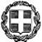 ΕΛΛΗΝΙΚΗ ΔΗΜΟΚΡΑΤΙΑΥΠΟΥΡΓΕΙΟ  ΠΑΙΔΕΙΑΣ ΕΡΕΥΝΑΣ KAI ΘΡΗΣΚΕΥΜΑΤΩΝ --- ΠΕΡΙΦΕΡΕΙΑΚΗ Δ/ΝΣΗ Π. & Δ. ΕΚΠ/ΣΗΣ ΗΠΕΙΡΟΥ----Δ/ΝΣΗ ΔΕΥΤΕΡΟΒΑΘΜΙΑΣ ΕΚΠΑΙΔΕΥΣΗΣ  Ν. ΑΡΤΑΣ----                        4Ο  ΓΥΜΝΑΣΙΟ ΑΡΤΑΣ                                            ----Άρτα,    21/3 /2016Αρ. Πρωτ.:  274Ταχ. Δ/νση: 3/40 ΣΥΝΤΑΓΜΑ ΕΥΖΩΝΩΝ                                                                                    Τ.Κ. – Πόλη: 47132– ΆρταEmail: mail@4gym-artas.art.sch.gr                                                                                       Πληροφορίες: Κων/νος ΝικολάουΤηλέφωνο: 2681073750FAX: 2681073750ΠΡΟΣ:  ΤΟΥΡΙΣΤΙΚΑ ΓΡΑΦΕΙΑ